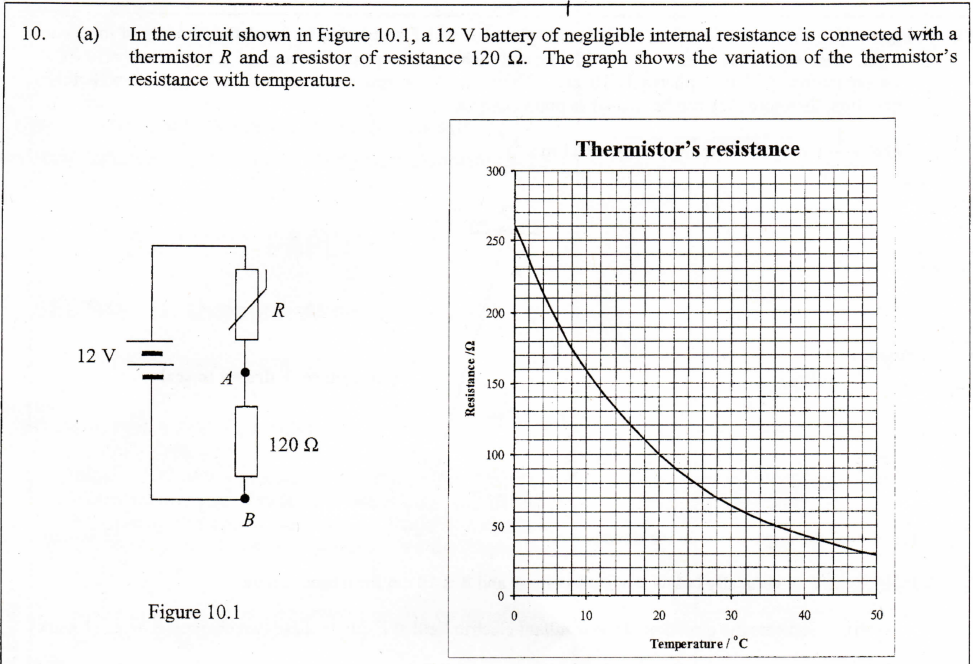 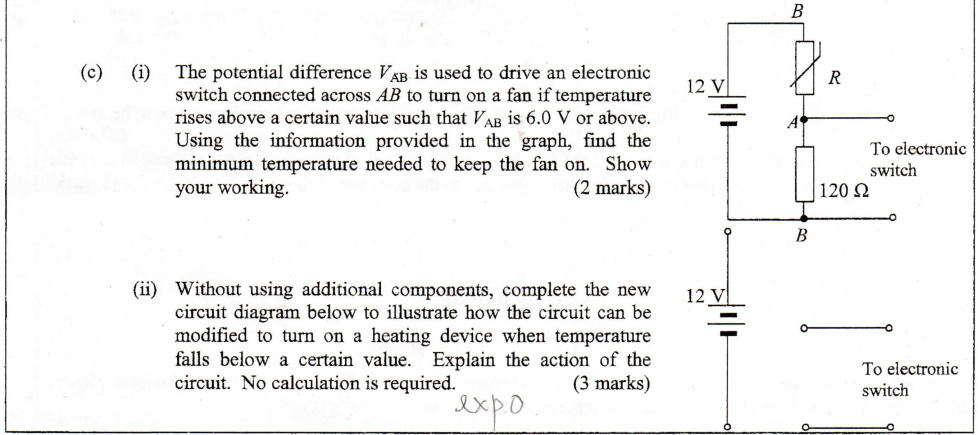 BR StepsReferring to the Question1. State the subject matter to make judgment on2. State the relevant Physics knowledge3. Apply the knowledge to the questionWrite the answer in Exposition format